Form to Request Establishment of an Account CodeUpon completion, this form should be submitted to the Department of Administration, Division of Finance through your Agency’s Finance Officer. (NOTE: This account code structure should be used for central [Statewide] accounting purposes.  Decentral accounts should be created by departments.)Narrative:Provide a detailed explanation of the purpose of the account.  Information from the narrative may be included in the available remaining space of the long description of the account entity profile so that an explanation of the account’s purpose will be available online on IRIS.  The narrative will also be used as a written record of the purpose of the account.  Please be informative.  If requesting a central structure account code, why is this account needed in the central structure should be explained. Use additional pages if necessary.Web Site:  http://doa.alaska.gov/dof/Email:  DOA.DOF.AcctSvcs@alaska.gov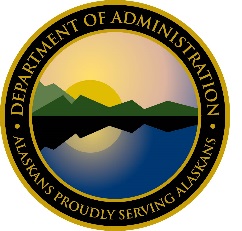 State of AlaskaDepartment of AdministrationDivision of FinanceName of Requestor:Date:Agency:Division:Telephone:Fax:Finance Officer:Email: Balance Sheet Account (BSA)Is this a Deferred Inflow (DI) or Deferred Outflow (DO)?Suggested Balance Sheet Account (BSA) Combination:Suggested Balance Sheet Account (BSA) Combination:CAFR MinorBSA GroupBSA TypeBSA CategoryBSA ClassBSASub-BSARevenue SourceObjectYou may only select YES for one object.Suggested Central Revenue/Object Account Combination:Suggested Central Revenue/Object Account Combination:CAFR MinorRevenue/Object GroupRevenue/Object TypeRevenue/Object CategoryRevenue/Object ClassRevenue Source/Object (Inference Point)Sub-Revenue Source/Sub-ObjectSuggested Departmental Revenue/Object Account Combination:Suggested Departmental Revenue/Object Account Combination:Departmental Revenue/Object GroupDepartmental Revenue/Object TypeDepartmental Revenue/Object CategoryDepartmental Revenue/Object ClassDepartmental Revenue Source/ObjectDepartmental Sub-Revenue Source/
Sub-ObjectIs it “1099 Reportable”?If yes, please continue to question 6a. 6a.	If a “yes” answer was entered for question 6, what 1099 Tax Type Code / 1099 Form Box # is used?(For example, Non-Employee Compensation is Tax Type Code 7 and 1099 Form Box # 7.  See additional information on 1099 Tax Reporting and the list of Tax Type Codes.)Statutory reference (if any)Estimated dollar amount to be recorded to the account in a yearLong Name (60 spaces)You may add additional optional description later as needed.Short Name (15 spaces)This is the name that will appear on the IRIS entity profile.  You may add additional optional description later as needed.FOR DIVISION OF FINANCE USE ONLY	Reviewed by Agency Accountant	Entered by Agency Accountant	Reviewed by Accounting Services Supervisor1099 Reportability Determination:	Reviewed by State Accountant